LæringsmålLæringsmålLæringsmålLesingJeg kan lese og svare på spørsmål fra leseleksen.Jeg kan lese og svare på spørsmål fra leseleksen.Skriving:Jeg kan skrive figurdikt.Jeg kan skrive figurdikt.Regning:Jeg kan lage fortsettelser i mønster av figurer.Jeg kan lage fortsettelser i mønster av figurer.Respektmål:Jeg er en god lytter. Jeg er en god lytter. På skolenPå skolenPå skolenNorsk:Vi jobber med stum t.Vi jobber med stum t.Matematikk:Vi jobber med mønster og symmetri.Vi jobber med mønster og symmetri.Engelsk:Vi jobber med ferie.Vi jobber med ferie.SE OPP, oppfordring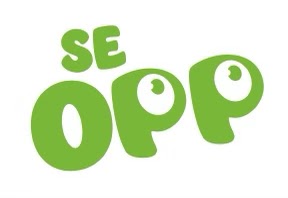 Regel nr 5: Jeg gjør at du trives                       Jeg tar ansvar for hva jeg sier og at det er positivt.ØVEORD:eplet, speilet, øyet, øret, slotteteplet, speilet, øyet, øret, slottetBEGREP:energi, energikilde, figurtall energi, energikilde, figurtall GLOSER:Bridge- bro  river- elv  houses- hus city- by  town- landsby  fields-sletter  horizon- horisontBridge- bro  river- elv  houses- hus city- by  town- landsby  fields-sletter  horizon- horisontLekser:MandagTirsdagTirsdagOnsdagTorsdagLesing📚Salto elevbok 4b: Side 135Teksten på Skolestudio:På tivoliSalto elevbok 4b: Side 136Salto elevbok 4b: Side 136Salto elevbok 4b: Side 137Engelskark: Les teksten og velg riktig alternativ.Skriving📝Norsk skrivebok:Skriv et figurdikt, tegn til diktet du har skrevet. RegningMulti øvebok:S. 96Valgfritt: s.97Arbeidsark:Gjør oppgavene på arbeidsarket.MuntligØv på øveordene, glosene og begrepene. Forklar ordene og begrepene for en voksen.Øv på øveordene, glosene og begrepene. Forklar ordene og begrepene for en voksen.Øv på øveordene, glosene og begrepene. Forklar ordene og begrepene for en voksen.Øv på øveordene, glosene og begrepene. Forklar ordene og begrepene for en voksen.Øv på øveordene, glosene og begrepene. Forklar ordene og begrepene for en voksen.Ukas sang:Du må være den du erRefreng:  Du må være den du er og ikke late som du er no'n andre.Være den du er. Du må være den du er og ikke bry deg om hva andre sier. Være den du er. Du må være den du er.være den du er Skrimmel SkrammelInformasjon:Det er 4c og 4d som skal ha svømming denne uken.Kontaktlærere på trinnet:4A: sissel.marie.johansen@sandnes.kommune.no / constance.amy.choat.log@sandnes.kommune.no 4B: tonje.frafjord@sandnes.kommune.no/ renzo.andre.nunez.silva@sandnes.kommune.no 4C: lars.petter.stendal@sandnes.kommune.no4D: linda.thu@sandnes.kommune.noTlf. nr. til arbeidsrommet:  48080982Selv om det er mobiltelefon, så kan vi  ikke lese/besvare meldinger på dette tlf.nr og heller ikke lytte til talemeldinger.  Bruk transponder eller skriv mail til oss.